SEMINARIO INTERNACIONAL ESTUDIANTES DE DERECHO: LUGAR 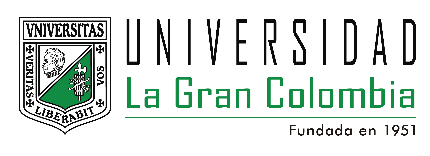 RC – ORI – 02: INSCRITOS INTERESADOS EN MOVILIDAD ACADÉMICAMES Y AÑO“NOMBRE DEL EVENTO”SEMINARIO INTERNACIONAL COMO OPCIÓN DE GRADO SEMINARIO INTERNACIONAL COMO OPCIÓN DE GRADO SEMINARIO INTERNACIONAL COMO OPCIÓN DE GRADO SEMINARIO INTERNACIONAL COMO OPCIÓN DE GRADO SEMINARIO INTERNACIONAL COMO OPCIÓN DE GRADO ACOMODACIÓN#FACULTAD NOMBREESTUDIANTESCÉDULATELÉFONOCORREO1234567